Муниципальное бюджетное дошкольное образовательное учреждение«Красносельский детский сад»Конспект организованной образовательной деятельности в старшей группепо ФЭМПТема: «В гости к Королеве Математики».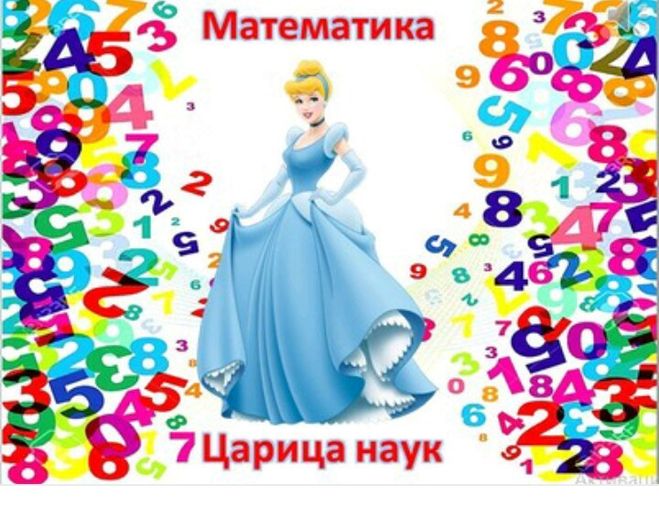                                                                     Подготовила и провела:                                                 воспитатель                                                                           высшей квалификационной                                              категории                                                      Паршина Т.В.с.Красное 2020гЦель: Формирование у дошкольников элементарных математических представлений.Задачи:Закрепить количественный и порядковый счёт в пределах 10.Закрепить умение соотносить цифру с соответствующим количеством предметов.Закрепить представления детей о геометрических фигурах: умения различать геометрические фигуры, умения сравнивать их по свойствам (по цвету, форме и величине).Создать условия для развития логического мышления, сообразительности, внимания.Способствовать формированию мыслительных операций, развитию речи, умению аргументировать свои высказывания.Воспитывать самостоятельность, умение понимать учебную задачу и выполнять её самостоятельно.Интеграция образовательных областей: познавательное, физическое, художественно-эстетическое, социально-коммуникативное и  речевое развитие.Методические приёмы:Игровой, наглядный , словесный, поощрение, рефлексия.Предварительная работа:  знакомство с игровизором и геоконтом.Оборудование и материалы: письмо, мяч, игровизор,  геоконт, геометрические фигуры (плоские и объёмные); цветы разных цветов с цифрами, фонограмма «Вальс цветов», магнитофон, цветы для танца, Ход ООД.Воспитатель: В круг широкий, вижу я,Встали все мои друзья.Мы сейчас пойдем направо, раз, два, три.А теперь пойдем налево, раз, два, три.В центре круга соберемся, раз, два, три.И на место все вернемся, раз, два, три.Улыбнемся, подмигнем,И общаться мы начнём!Посмотрите друг на друга, подарите друг другу улыбку. Отлично!Ребята, сегодня утром на столе я нашла письмо, которое адресовано детям старшей группы № 3. Давайте откроем его и посмотрим, что внутри. Ой, тут послание. Интересно, от кого оно? Давайте прочитаем его, и нам все станет ясно.«Дорогие ребята! Я знаю, что в ваших краях уже наступила весна. И в моём королевстве вовсю уже распускаются цветы. Приглашаю Вас на первый в этом году бал цветов. Королева Математики».Воспитатель: Ребята, вы хотите отправится на бал в королевство математики? Тогда нам нужно вспомнить правила поведения в гостях.Дети (проводится игра с мячом):- В гости не ходят без приглашения.- В гости нужно приходить к назначенному времени.- В гости не ходят с пустыми руками.- В гостях нужно быть вежливыми и говорить волшебные слова.Воспитатель: Ребята, вы сказали, что в гости нельзя ходить с пустыми руками. Какой же подарок мы можем преподнести королеве? (Ответы детей).Ребята, нас ждёт в гости сама королева. А значит и подарок ей нужен королевский. Я предлагаю вам собрать нашей королеве бусы. Они не простые, а математические.Игра с игровизором «Королевские бусы».В этом лабиринте необходимо найти путь от образной цифры до цифры, нарисованной справа, по «бусинкам», количество которых эта цифра обозначает. Найдите свои пути-дорожки от «цифры-образа» к «цифре-знаку».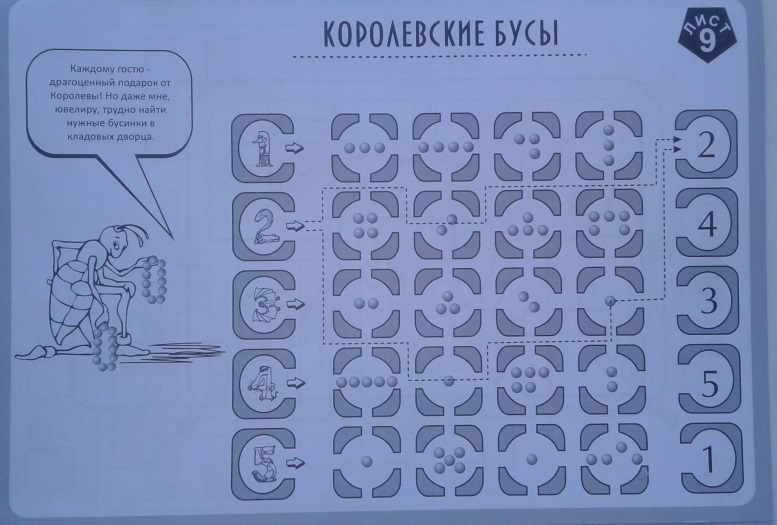 Воспитатель: Подарок мы с вами приготовили. Пора отправляться в путь.Физкультминутка (дети встают в круг).Каждый из нас собрался на бал, И бусы с собою в подарок взял.Встали, на месте чуть-чуть покружились,И в королевстве мы очутились!Воспитатель: Вот мы и в королевстве Математики. И нас встречают красивые весенние цветы. Давайте с ними поздороваемся. Смотрите, в ответ цветочки кивают вам головками! Ребята, наши цветы загрустили. Они собирались репетировать танец к балу, но все перепутались. И теперь не могут понять, где кто должен стоять. Поможем цветочкам найти своё место?(Дети расставляют цветы по порядку, считают: «Первый, второй…» (порядковый счёт).Воспитатель: Какой по цвету первый цветок слева?Третий цветок справа? И др.А теперь красный цветок просит, чтобы мы его поставили между жёлтым и голубым. и т.дМолодцы, ребята! Цветы благодарят вас за помощь. Они готовы к балу, а вот кувшинки в озере никак не могут распуститься. Озеро завалило Камнями в виде геометрических фигур. Сможете ли вы помочь очистить озеро?Подвижная игра «Расчищаем озеро». (В две ёмкости собираются «камни»: объёмные и плоские геометрические фигуры). Дети называют фигуры, которые они собрали.Воспитатель: Наши кувшинки всё ещё не готовы к балу цветов. Им нужно помочь расцвести. (Дети делают изображение кувшинок с помощью геоконта, украшают озеро).Изображение цветка кувшинки из пособия «Геоконт».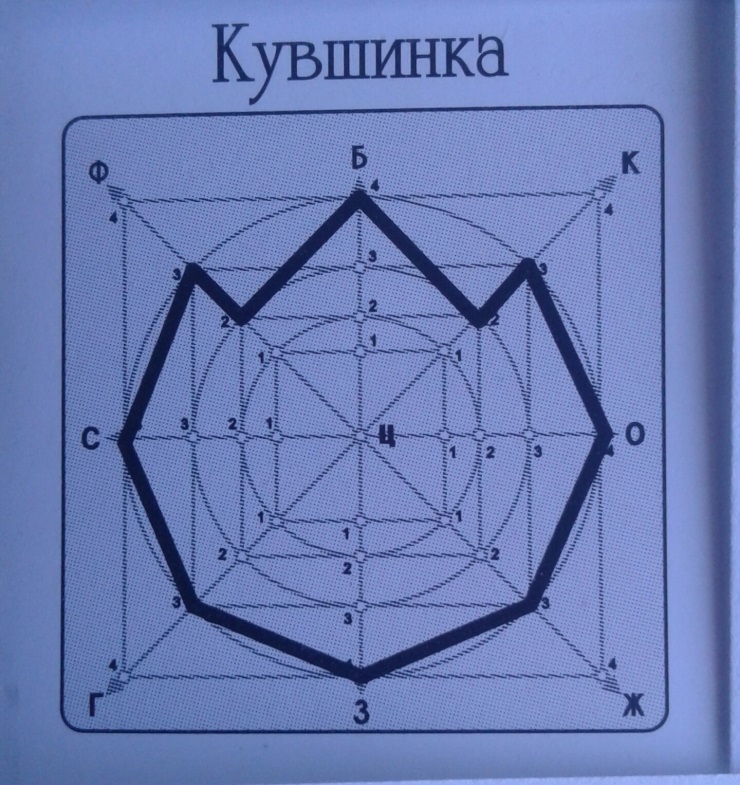 Звучит красивая музыка.Воспитатель: Ребята, цветы приглашают вас на бал!«Математический танец».Приустали мы, ребята считать, Лучше будем на балу танцевать!В руку в левую возьмём по цветкуИ покружимся на солнечном лугу.В ручку правую цветочки возьмёмИ по кругу друг за другом пойдём.Повернёмся друг другу спинойИ поднимем цветок над собой.Громко хлопнем мы в ладоши 5 раз.Бал чудесный получился у нас!Воспитатель: Ребята, как замечательно вы танцевали! А теперь пора и на королевский обед, который бывает на каждом балу.Игра с игровизором «Королевский обед».Цифры с левой стороны листа и рисунки справа соединены запутанными линиями. Найди правильные соответствия и ошибки.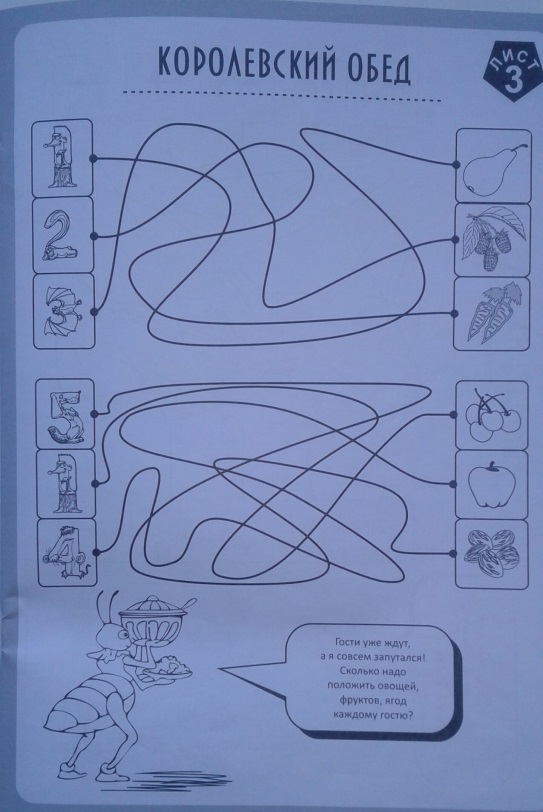 Воспитатель: Обед у нас не простой. Чтобы отведать каждое блюдо, вам нужно соединить его с нужным числом. Тогда блюдо окажется на вашем столе!Дети выполняют задание.Воспитатель: Ребята! Мы с вами уже давно в королевстве, но так и не видели королеву  и не подарили ей бусы. Где же она? (Звучит музыка появляется королева).Королева: Дети, я очень рада, что вы побывали на нашем балу. Вы очень помогли нашим цветам подготовиться к празднику, и я не могу отпустить вас без подарка. (Дарит детям подарки).Рефлексия: Ребята, если вам понравился наш праздник и вы справились с заданиям поставьте в вазу оранжевый цветок, если не понравился или испытывали затруднения поставьте голубой цветок.Дети благодарят королеву, под красивую музыку возвращаются в группу.